附件1：交通方式出租车酒店名称：南京瑞斯丽酒店酒店地点：江苏省南京市浦口区江北新区浦滨路207号			酒店电话：(025)58409999酒店地图：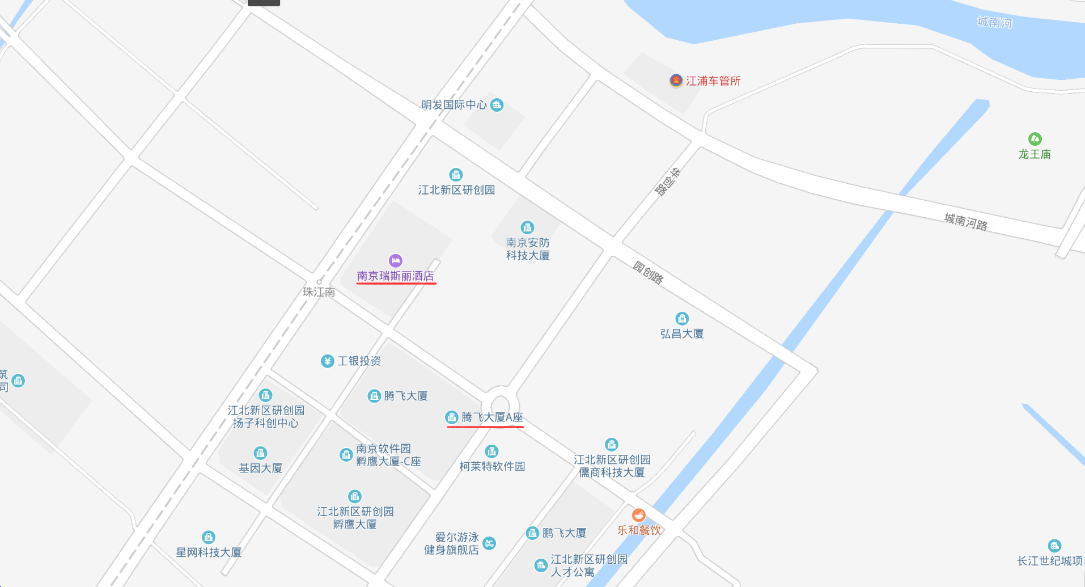 起始地点距离乘车时间费用南京站22.5公里约35分钟约50元南京南站24公里约35分钟约55元南京禄口国际机场55公里约50分钟约140元